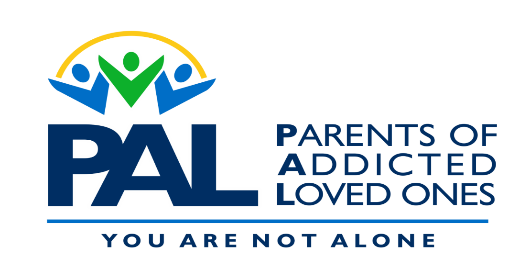 Indiana P A L MeetingsSeeking facilitators for additional locations to assist with the growing need!For more details on facilitating or for additional education informationVisit our website www.palgroup.orgAVONBEDFORDCARMELThursday 6:30-8pm2nd and 4th Monday 6:30-8pmMonday 6:30-8pmWhite Lick ChurchIU HealthChristian Church, Disciples of ChristDiane 317-502-3456StacyAndrea 317-941-0401Jeanette 317-989-8371812-583-7378Mike Hey 317 331-4946CRAWFORDSVILLEELKHARTGREENWOODThursday 7-8:30pmThursday 6:30-8pmMonday 6:30-8pmTrinity United MethodistStepping StonesVineyard Community ChurchLisa 765-918-0836Jim 574-214-5881Steve & Melissa 317-714-9856Chris 574-344-6584INDIANAPOLIS LEBANONGreencastleThursday 6:30-8pmTuesday 6:30-8pmMonday 6:00-7:30Valley Mills Christian ChurchChurch of the NazareneGobin Memorial UMCRobin 317-445-2791Glenn 765-894-1617Shelia 765-719-0359Mona 317-797 8572Michelle 765-341-9529Wendy 317-847-0997NASHVILLENEW WHITELANDSunday 4:00-5:30pmThursday 7-8:30 pmParkview Nazarene ChurchGrace Assembly of God        Pamela 812-606-4179Mark 317-941-8602Lesley 317-941-8257